國軍花蓮總醫院新進藥品廠商須檢附資料(檔案)一覽表註1：若新藥申請品項為軍聯標品項須檢附項次1-6項資料，若為非軍聯標品項則須檢附項次1-9項資料。註2：項次2、3、4檔案部分請儲存於光碟繳交或寄mail: 805pharmacy@gmail.com。註3：若同時有多項藥品審查費，收據須清楚載明各項藥品名稱，以便核對，若欄位不足請分開開立。註4：若有相關問題請洽 03-8269682 或03-8260601轉815141  黎孝韻 總藥師註5：藥品圖檔範例如下：口服藥(排裝及裸錠)，有尺規       (2)外用或針劑，刻痕清楚可辨視。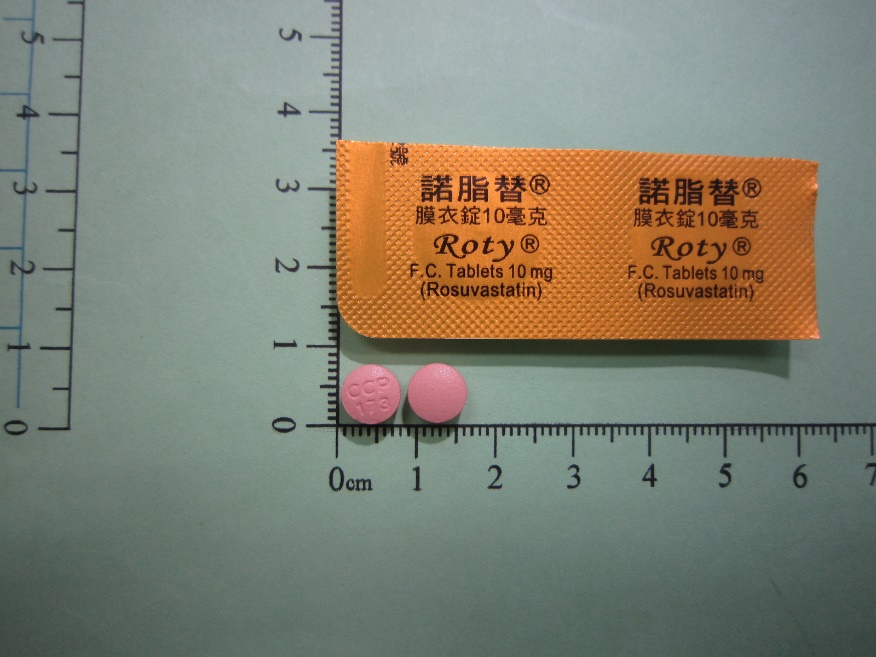 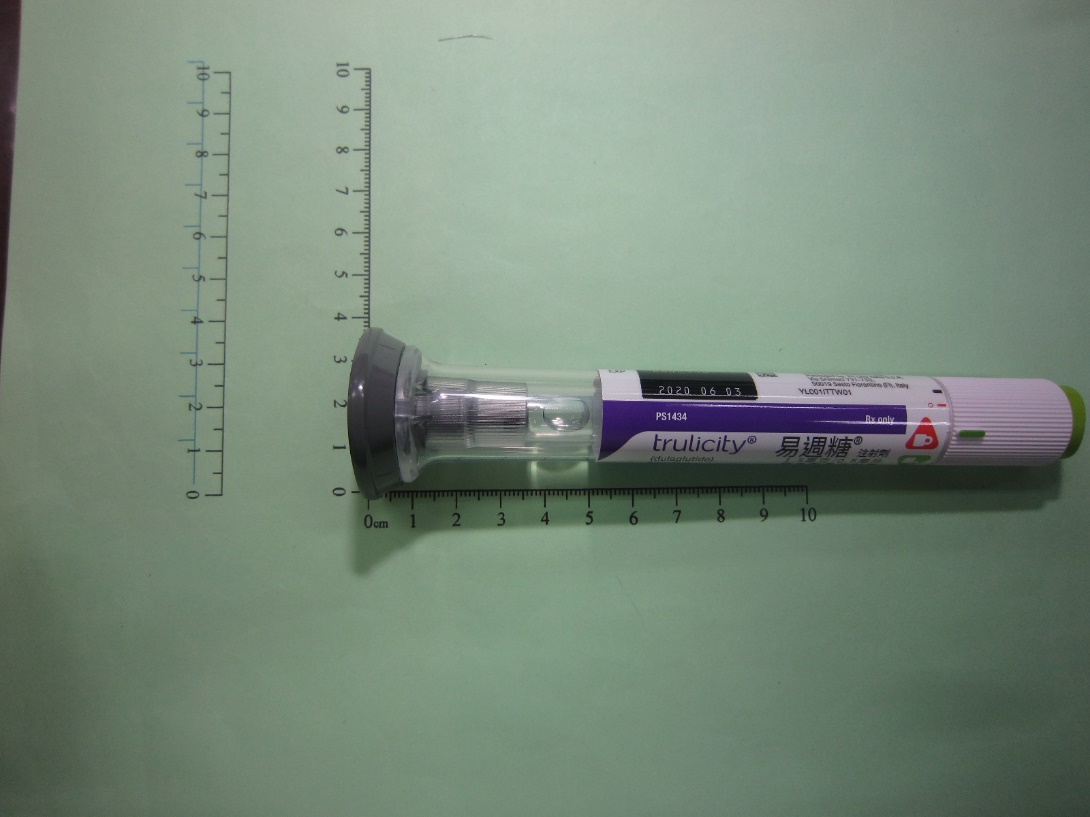 項次資料名稱檔案格式確認1.新進藥品申請單紙本(臨床科室主任需蓋完章)2.藥品基本資料表如檢附EXCEL 檔案3.中文仿單紙本、PDF檔(需小於2000K)4.藥品圖檔(含裸錠及外包裝)紙本、JPG檔(需小於300K)5.已完成繳費之收據影本紙本6.其他相關研究文獻紙本7.衛福部藥品許可證(非軍聯標品項)紙本8.區域教學醫院等級以上採購證明(非軍聯標品項)紙本9.新進藥品報價單(非軍聯標品項)紙本